The Durham Savoyards, Ltd. (DSL) Signature PageThe Gondoliers (2024)I, ___________________________________, indicate with my signature dated below that:My legibly printed Name1) I have received, either physically or digitally, all the materials listed:	DSL Bylaws - https://bit.ly/DSL-ByLawsChicago Theatre Standards (CTS) - https://bit.ly/DSL-CTS or https://bit.ly/DSL-Policies	DSL Agreement for Artist (cast & most crew)/Orchestra/Topsy-Turvy (unique cases) https://bit.ly/DSL-Policies	DSL Dues Policy - https://bit.ly/DSL-PoliciesDSL Sexual Harassment Policy - https://bit.ly/DSL-Policies DSL Wellness Policy - https://bit.ly/DSL-PoliciesDSL Warehouse Safety Policy - https://bit.ly/DSL-Policies2) I have read and agree to abide by all the policies, procedures and requirements detailed in the materials listed above.3) I understand that it is my responsibility to ensure that I am following the latest version of all the materials listed.4) If I do not fully understand any aspect of the materials listed, then I am responsible for requesting clarification from any elected or appointed DSL Board member per https://bit.ly/DSL-Board.5) I understand that if I do not follow the policies, procedures and requirements detailed in the materials listed, then I cannot continue participating in DSL activities.6) My legibly printed Emergency Contact Information (if not already provided at auditions) is: Name					Relationship				Phone Number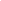 Optional Second Name		Relationship				Phone Number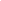 Please Sign on Reverse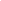 My Signature										Date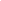 